Kampania  Polskiego Towarzystwa Kardiologicznego:"Zdrowe dzieci, zdrowa młodzież, zdrowi dorośli"Liczba zachorowań i zgonów w populacji polskiej jest nadal większa niż w krajach starej Unii Europejskiej, za połowę z nich odpowiadają choroby układu krążenia, głównie niewydolność serca i choroba wieńcowa. Niepokoi rozpowszechnienie czynników ryzyka chorób  sercowo-naczyniowych,  także  wśród  najmłodszych.  W  Polsce  najszybciej w Europie przybywa liczba dzieci z nadwagą i otyłością, dyslipidemią, cukrzycą, wcześniej pojawia się nadciśnienie tętnicze. Ta grupa jest szczególnie zagrożona wcześniejszym zawałem serca i innymi chorobami układu sercowo-naczyniowego, co prowadzi do inwalidztwa i skraca przeżycie.Zainicjowana przez Polskie Towarzystwo Kardiologiczne kampania  - Zdrowe dzieci, zdrowa młodzież, zdrowi dorośli - ma na celu zwrócenie uwagi na powyższe zagrożenia oraz proponuje działania zapobiegawcze - edukację prozdrowotną, która powinna objąć dzieci już w wieku przedszkolnym. Wyrobienie nawyku odpowiedniej diety, aktywności fizycznej, umiejętności radzenia sobie ze stresem ma kluczowe znaczenie dla przyszłego stanu zdrowia. Przekonana do tych działań młodzież będzie oddziaływać nie tylko na rówieśników  ale także na rodzeństwo,  rodziców  i najbliższe otoczenie.  Pragniemy propagować zdrowie i szerzyć wiedzy jak zminimalizować ryzyko choroby serca i układu krążenia poprzez eliminację czynników ryzyka. Głównym celem kampanii będzie redukcja liczby zachorowań na zawały serca i udary mózgu.Dowodem troski ze strony administracji Państwa byłoby wsparcie realizacji kampanii, której istotnym zamiarem również powinno być włączenie w powszechną edukację nauki o zdrowiu. Jedynie wiedza uczy współodpowiedzialności za własne zdrowie i pozwala dokonywać prozdrowotnych wyborów. Skoordynowana, szeroko prowadzona edukacja doprowadzi po latach do redukcji zapadalność na choroby układu krążenia i pozwoli ograniczyć wydatki na leczenie a zwiększyć na działania profilaktyczne.Prof. dr hab. med. Piotr Hoffman - Polskie Towarzystwo Kardiologiczne, PrezesProf. dr hab. med. Wojciech Drygas- Sekcja Prewencji i Epidemiologii PolskiegoTowarzystwa Kardiologicznego, PrzewodniczącyProf. dr hab. med. Piotr Jankowski - Komisja Promocji Zdrowia Polskiego TowarzystwaKardiologicznego, PrzewodniczącyProf. dr hab. med. Tomasz Zdrojewski - Komitet Zdrowia Publicznego PAN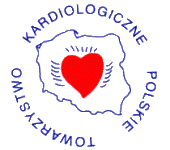 Polskie Towarzystwo KardiologiczneZarząd Głównyul. Stawki 3 A; 00-193 Warszawatei.:0-22.8871856; fax: 0-22.8871858e-mail: Zarzad.Giowny@ptkardio.pl; internet: http://www.ptkardio.pl/